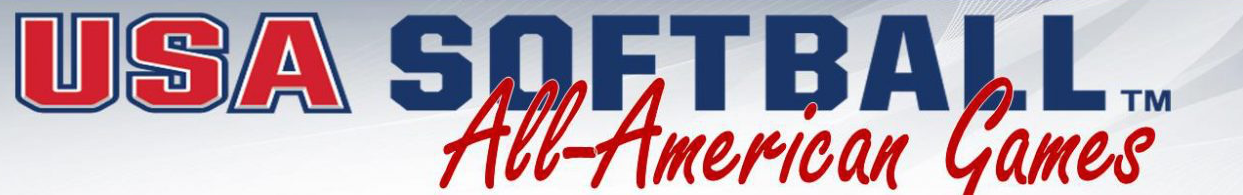 Information for USA Softball All American Games Tryout for Region 2 Tryout date Saturday, May 12th 10:30 a.m. to 4 p.m.Rain date is Sunday, May 13thLocation:  JB Chambers Sports Complex, 1 Community Road, Wheeling WV  26003Please fill out the information to confirm that you are participating in the final tryout and return it to Karen Linder by May 4th.  You can email the information if you would prefer. I am requesting this info to verify we accurate info on file.  Please identify positions that you feel comfortable playing in order of preference.Players will be notified if they make the team by email.Bring softball equipment and both tennis shoes and cleats, wear a game uniform with your last name on it if you have one, you will be given a number to wear during the tryout.Bring lunch or snacks, water.10:30 – 10:50		Sign in11:00 – 11:15		Stretch11:15 – 12:30		Offensive stations  		 	Front toss on field; Hit off machine in cages; Bunt and BR12:30 – 12:45		Lunch or snack12:45 – 1:00		Warm up throwing1:00 – 1:30		Defensive drills					1:30 – 2:00		Pitchers warm up, teams take infield/outfield2:15 – 4:00		Games	- live pitching and front tossName ________________________________________________ Birthday _________________Primary position ____________  Second position ____________  Third position _____________Parents names _________________________________________________________________Home address _____________________________________ State ________  Zip ____________Email address _______________________________Phone  _____________________________Travel team ________________________________Is your team registered with USA SB?  _____